IBANGA - 4 UMBONGOIMIZUZU: 30 UNOTHEMBA
Lithemba labazali bakheUyintwazan’ ehlal’ichubekile Kuba kaloku sisibane sosaphoThemb’elihle likamamaUthandwa ngumntu wonkeUnoncumo kuluntu lonkeNtyatyamb’eqaqambileyo sikubuka sonkeThemb’elihle likamamaUkwangumhlobo kwabo badakumbileyoUngumhlobo othembekileyoUngumhlobo kwabo bangafunwa mntuThemb’elihle likamamaEmva kokufunda umbongo ongentla, phendula imibuzo elandelayo; 1. Zingaphi izitanza ezenze lo mbongo?                                        (1)2.Ulithemba likabani uNothemba? 			                             (1)3. Chonga amagama  amabini anemvano siphelo  kulo mbongo   (1)3. Ungumhlobo onjani uNothemba                                                  (1)4. Ufaniswa nantoni uNothemba kwisitanza sesibini? Kuba kutheni ? (2)5. Safobe sini esibhalwe ngqindilili kulo mbongo sithetha ukuthini?     (2)7.Ungathanda ukufana noNothemba? Xhasa impendulo yakho           (2)                                          Amanqaku ewonke (10)                                                 **************************Injongo yesifundo: Ufundisa abafundi indlela yokufunda umbongo ngononelelo bafumane ulwazi ngomxholo wombongoOkuqulathwe yitekisi:Isihloko sombongoImifanekisi okumbongoUmxholo obhaliweyo kumbongo nezitanzaUphinda-phindoImvano-siqaloIzafobeImibuzo ebuzwa kumfundi mayibonakalisa amazinga okuqiqa ngokukaCAPS ( iphepha 95-96)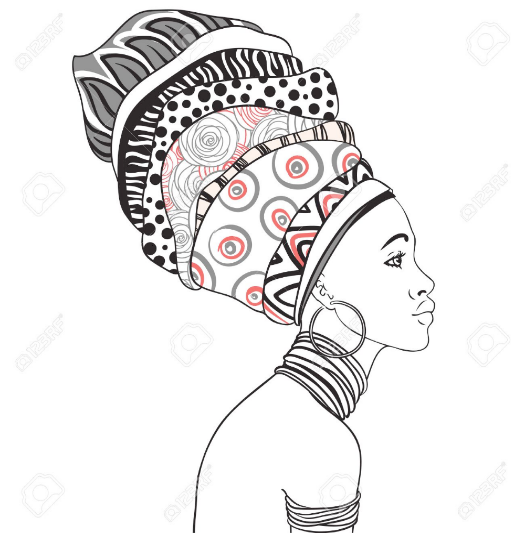 